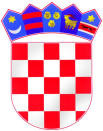 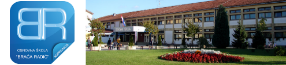 	REEPUBLIKA HRVATSKA KOPRIVNIČKO-KRIŽEVAČKA ŽUPANIJA     OSNOVNA ŠKOLA „BRAĆA RADIĆ“                   K O P R I V N I C AKLASA: 007-04/23-02/6URBROJ: 2137-30-23-1Koprivnica, 4.5.2023. godine Članovima Školskog odbora								Osnovne škole							  „Braća Radić“ Koprivnica  -  svima  -P O Z I VPozivam Vas na 43. sjednicu Školskog odbora Osnovne škole „Braća Radić“ Koprivnica koja će se održati dana 8.5.2023. u 18:30 sati u prostorijama Osnovne škole „Braća Radić“ Koprivnica. Za sjednicu predlažem sljedećiD N E V N I    R E DVerifikacija Zapisnika s prethodne 42. sjednice Školskog odboraPrijedlog I. Izmjena i dopuna Financijskog plana Osnovne škole „Braća Radić“ Koprivnica za 2023. godinu  Razno.-					PREDSJEDNIK ŠKOLSKOG ODBORA:							Josip Pankarić, prof., v.r.Dostaviti:1. Josip Pankarić- joza.pankaric060@gmail.com, predsjednik Školskog odbora2. Renata Blažinec, članica –blazinec.r@gmail.com 3. Kristina Bunić-Lovrek, članica- kristina.bunic1@gmail.com 4. Dijana Franjo Čordaš, članica - dijanakc@net.hr5. Marija Zovko, članica marija.zovko@calsberg.hr 6.Tomislav Golubić, član- tomislav.golubic@koprivnica.hr7. Vesna Peršić Kovač, članica- vpkovac@muzej-koprivnica.hr8. Krešo Grgac, kreso.grgac@skole.hr, ravnatelj Škole